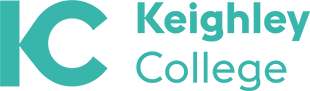 RECEIPT - STUDENT TO KEEPKeep this sheet as a Receipt of handing in your Childcare Application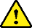 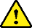 Important NotesThe 20+ Childcare Fund is part of the college’s discretionary funds. The funds are limited, in high demand and are not guaranteed. Students must apply early and provide all evidence requested. This fund is in place to assist students with childcare costs to overcome barriers, which may prevent them from taking part in, or, continuing in learning. Applicants will be assessed by household income.  Students are expected to access all sources of childcare funding provided by local councils/government/employers, such as Free Early Education Entitlement, Childcare Elements of Tax Credits or Universal Credit and childcare vouchers before requesting college support.Who is eligible to apply for help with childcare costs?You must be aged 20+ on 31 August 2021.You must be the parent, or, have parental responsibility for the child(ren) being claimed for.You must be in receipt of income assessed state benefits or meet one of the following income criteria:if you are an AEB student, you must have a total annual gross individual income of £28,000 or below;if you are an Advanced Learner Loan students not on an Access to HE course, you must have an annual gross individual income below £28,000;if you are an Advanced Learner Loan student on an Access to HE course for the first time and do not already have a level 3 qualification or above, there is no income threshold.You must be enrolled on an approved Government funded programme (ESFA, ESF, Publicly funded programme).You must meet the residency requirements (you can check this with college when you apply for the course)You must be timetabled for a minimum of 5 hours of classes guided by a tutor per week.What help may be available?The college works in partnership with OFSTED registered childcare providers and makes payments directly to them on receipt of invoices. The payment amounts are agreed between college and provider as part of a Partnership Service Agreement. The college sets maximum limits of charges it will pay, set at £55 for a full day or £30 per half day per child based on your actual timetable. The college will only support Term-Time places based on the college term dates. We cannot pay additional charges that have not been agreed by college.  A maximum contribution of £7,000 is available per student for childcare costs.What you need to do and what happens next.As part of this childcare application, the Childcare Provider must complete the 20+ Childcare Provider Quote Form 2021-22.Check that the provider you choose is OFSTED Registered and agrees to college’s terms and conditions.Return your Application Form and Quote Form with evidence to childcarefunding@leedscitycollege.ac.uk.You must not enter into a contract with a childcare provider on behalf of the college. The college will write to you and the childcare provider with details of what we can fund once your application is approved and we have made agreements with the provider. This may take up to four weeks after you have submitted your completed form.If you have a change of circumstance such as different course or timetable or you want to change providers or times of childcare you must contact the Support Fund Team.  We cannot guarantee to fund childcare arrangements where there are changes in circumstances until we have checked the full details and have agreed. If your attendance does not meet college requirements your childcare funding can be cancelled.FOR COLLEGE STAFF USE ONLY – Please use the following checklist to ensure the form is complete and  supporting documents are included, then send to childcarefunding@leedscitycollege.ac.uk   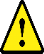 FOR COLLEGE STAFF USE ONLY – Please use the following checklist to ensure the form is complete and  supporting documents are included, then send to childcarefunding@leedscitycollege.ac.uk   FOR COLLEGE STAFF USE ONLY – Please use the following checklist to ensure the form is complete and  supporting documents are included, then send to childcarefunding@leedscitycollege.ac.uk   FOR COLLEGE STAFF USE ONLY – Please use the following checklist to ensure the form is complete and  supporting documents are included, then send to childcarefunding@leedscitycollege.ac.uk   FOR COLLEGE STAFF USE ONLY – Please use the following checklist to ensure the form is complete and  supporting documents are included, then send to childcarefunding@leedscitycollege.ac.uk   FOR COLLEGE STAFF USE ONLY – Please use the following checklist to ensure the form is complete and  supporting documents are included, then send to childcarefunding@leedscitycollege.ac.uk   FOR COLLEGE STAFF USE ONLY – Please use the following checklist to ensure the form is complete and  supporting documents are included, then send to childcarefunding@leedscitycollege.ac.uk   FOR COLLEGE STAFF USE ONLY – Please use the following checklist to ensure the form is complete and  supporting documents are included, then send to childcarefunding@leedscitycollege.ac.uk   FOR COLLEGE STAFF USE ONLY – Please use the following checklist to ensure the form is complete and  supporting documents are included, then send to childcarefunding@leedscitycollege.ac.uk   FOR COLLEGE STAFF USE ONLY – Please use the following checklist to ensure the form is complete and  supporting documents are included, then send to childcarefunding@leedscitycollege.ac.uk   FOR COLLEGE STAFF USE ONLY – Please use the following checklist to ensure the form is complete and  supporting documents are included, then send to childcarefunding@leedscitycollege.ac.uk   FOR COLLEGE STAFF USE ONLY – Please use the following checklist to ensure the form is complete and  supporting documents are included, then send to childcarefunding@leedscitycollege.ac.uk   FOR COLLEGE STAFF USE ONLY – Please use the following checklist to ensure the form is complete and  supporting documents are included, then send to childcarefunding@leedscitycollege.ac.uk   Application form completed and signedApplication form completed and signedApplication form completed and signedApplication form completed and signedApplication form completed and signedAppropriate income evidence providedAppropriate income evidence providedAppropriate income evidence providedAppropriate income evidence providedAppropriate income evidence providedAppropriate income evidence providedCopy of timetable confirmed by curriculumCopy of timetable confirmed by curriculumCopy of timetable confirmed by curriculumCopy of timetable confirmed by curriculumCopy of timetable confirmed by curriculumEvidence of Advanced Learner Loan if applicable(this may be submitted later if student is still awaiting approval, funding will not be agreed until the Advanced Learner Loan is approved)Evidence of Advanced Learner Loan if applicable(this may be submitted later if student is still awaiting approval, funding will not be agreed until the Advanced Learner Loan is approved)Evidence of Advanced Learner Loan if applicable(this may be submitted later if student is still awaiting approval, funding will not be agreed until the Advanced Learner Loan is approved)Evidence of Advanced Learner Loan if applicable(this may be submitted later if student is still awaiting approval, funding will not be agreed until the Advanced Learner Loan is approved)Evidence of Advanced Learner Loan if applicable(this may be submitted later if student is still awaiting approval, funding will not be agreed until the Advanced Learner Loan is approved)Evidence of Advanced Learner Loan if applicable(this may be submitted later if student is still awaiting approval, funding will not be agreed until the Advanced Learner Loan is approved) Birth Certificate of child Birth Certificate of child Birth Certificate of child Birth Certificate of child Birth Certificate of childStaff Name Staff Name Staff Name Staff Name Staff Name Staff Name Date Date Date Date Date Date Date Student Details Student Details Student Details Student Details Student Details Student Details Student Details Student Details Student Details Student Details Student Details Student Details Student Details ID NumberID NumberAge on 31st August2021Age on 31st August2021Date of BirthDate of BirthFirst nameFirst nameSurnameSurnameAddressAddressPostcodePostcodeEmail Address(Email will be the main way that we contact you)Email Address(Email will be the main way that we contact you)MobileMobileCourse Title (including level)Course Title (including level)Tutor name Tutor name CampusCampusPlease complete below as appropriate to your timetablePlease complete below as appropriate to your timetablePlease complete below as appropriate to your timetablePlease complete below as appropriate to your timetablePlease complete below as appropriate to your timetablePlease complete below as appropriate to your timetablePlease complete below as appropriate to your timetablePlease complete below as appropriate to your timetablePlease complete below as appropriate to your timetablePlease complete below as appropriate to your timetablePlease complete below as appropriate to your timetablePlease complete below as appropriate to your timetablePlease complete below as appropriate to your timetableMonMonTueTueWedWedThursThursThursFriFriFriCollege start timeCollege finish time  Advanced Learner Loan	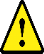   Advanced Learner Loan	  Advanced Learner Loan	  Advanced Learner Loan	  Advanced Learner Loan	  Advanced Learner Loan	  Advanced Learner Loan	  Advanced Learner Loan	  Advanced Learner Loan	  Advanced Learner Loan	  Advanced Learner Loan	  Advanced Learner Loan	  Advanced Learner Loan	Do you require an Advaned Learner Loan for your courseYes – Please complete the box below   No – Please go to child details box  Do you require an Advaned Learner Loan for your courseYes – Please complete the box below   No – Please go to child details box  Do you require an Advaned Learner Loan for your courseYes – Please complete the box below   No – Please go to child details box  Do you require an Advaned Learner Loan for your courseYes – Please complete the box below   No – Please go to child details box  Do you require an Advaned Learner Loan for your courseYes – Please complete the box below   No – Please go to child details box  Do you require an Advaned Learner Loan for your courseYes – Please complete the box below   No – Please go to child details box  Do you require an Advaned Learner Loan for your courseYes – Please complete the box below   No – Please go to child details box  Do you require an Advaned Learner Loan for your courseYes – Please complete the box below   No – Please go to child details box  Do you require an Advaned Learner Loan for your courseYes – Please complete the box below   No – Please go to child details box  Do you require an Advaned Learner Loan for your courseYes – Please complete the box below   No – Please go to child details box  Do you require an Advaned Learner Loan for your courseYes – Please complete the box below   No – Please go to child details box  Do you require an Advaned Learner Loan for your courseYes – Please complete the box below   No – Please go to child details box  Do you require an Advaned Learner Loan for your courseYes – Please complete the box below   No – Please go to child details box  If your course fees are being paid for using an Advanced Learner Loan, your loan must be approved before childcare funding can be approved (please tick below as appropriate). You can still submit the childcare form,but we cannot agree childcare funding support until you provide a copy of your Loan Approval letter.If you do not show evidence of your Advance Learner Loan within six weeks of application, the College reserves the right to remove provisional offer of childcare support.If your course fees are being paid for using an Advanced Learner Loan, your loan must be approved before childcare funding can be approved (please tick below as appropriate). You can still submit the childcare form,but we cannot agree childcare funding support until you provide a copy of your Loan Approval letter.If you do not show evidence of your Advance Learner Loan within six weeks of application, the College reserves the right to remove provisional offer of childcare support.If your course fees are being paid for using an Advanced Learner Loan, your loan must be approved before childcare funding can be approved (please tick below as appropriate). You can still submit the childcare form,but we cannot agree childcare funding support until you provide a copy of your Loan Approval letter.If you do not show evidence of your Advance Learner Loan within six weeks of application, the College reserves the right to remove provisional offer of childcare support.If your course fees are being paid for using an Advanced Learner Loan, your loan must be approved before childcare funding can be approved (please tick below as appropriate). You can still submit the childcare form,but we cannot agree childcare funding support until you provide a copy of your Loan Approval letter.If you do not show evidence of your Advance Learner Loan within six weeks of application, the College reserves the right to remove provisional offer of childcare support.If your course fees are being paid for using an Advanced Learner Loan, your loan must be approved before childcare funding can be approved (please tick below as appropriate). You can still submit the childcare form,but we cannot agree childcare funding support until you provide a copy of your Loan Approval letter.If you do not show evidence of your Advance Learner Loan within six weeks of application, the College reserves the right to remove provisional offer of childcare support.If your course fees are being paid for using an Advanced Learner Loan, your loan must be approved before childcare funding can be approved (please tick below as appropriate). You can still submit the childcare form,but we cannot agree childcare funding support until you provide a copy of your Loan Approval letter.If you do not show evidence of your Advance Learner Loan within six weeks of application, the College reserves the right to remove provisional offer of childcare support.If your course fees are being paid for using an Advanced Learner Loan, your loan must be approved before childcare funding can be approved (please tick below as appropriate). You can still submit the childcare form,but we cannot agree childcare funding support until you provide a copy of your Loan Approval letter.If you do not show evidence of your Advance Learner Loan within six weeks of application, the College reserves the right to remove provisional offer of childcare support.If your course fees are being paid for using an Advanced Learner Loan, your loan must be approved before childcare funding can be approved (please tick below as appropriate). You can still submit the childcare form,but we cannot agree childcare funding support until you provide a copy of your Loan Approval letter.If you do not show evidence of your Advance Learner Loan within six weeks of application, the College reserves the right to remove provisional offer of childcare support.If your course fees are being paid for using an Advanced Learner Loan, your loan must be approved before childcare funding can be approved (please tick below as appropriate). You can still submit the childcare form,but we cannot agree childcare funding support until you provide a copy of your Loan Approval letter.If you do not show evidence of your Advance Learner Loan within six weeks of application, the College reserves the right to remove provisional offer of childcare support.If your course fees are being paid for using an Advanced Learner Loan, your loan must be approved before childcare funding can be approved (please tick below as appropriate). You can still submit the childcare form,but we cannot agree childcare funding support until you provide a copy of your Loan Approval letter.If you do not show evidence of your Advance Learner Loan within six weeks of application, the College reserves the right to remove provisional offer of childcare support.If your course fees are being paid for using an Advanced Learner Loan, your loan must be approved before childcare funding can be approved (please tick below as appropriate). You can still submit the childcare form,but we cannot agree childcare funding support until you provide a copy of your Loan Approval letter.If you do not show evidence of your Advance Learner Loan within six weeks of application, the College reserves the right to remove provisional offer of childcare support.If your course fees are being paid for using an Advanced Learner Loan, your loan must be approved before childcare funding can be approved (please tick below as appropriate). You can still submit the childcare form,but we cannot agree childcare funding support until you provide a copy of your Loan Approval letter.If you do not show evidence of your Advance Learner Loan within six weeks of application, the College reserves the right to remove provisional offer of childcare support.If your course fees are being paid for using an Advanced Learner Loan, your loan must be approved before childcare funding can be approved (please tick below as appropriate). You can still submit the childcare form,but we cannot agree childcare funding support until you provide a copy of your Loan Approval letter.If you do not show evidence of your Advance Learner Loan within six weeks of application, the College reserves the right to remove provisional offer of childcare support.My Loan has been Approved (please tick)My Loan has been Approved (please tick)My Loan has been Approved (please tick)My Loan has been Approved (please tick)I am awaiting my Loan Approval (please tick)I am awaiting my Loan Approval (please tick)I am awaiting my Loan Approval (please tick)I am awaiting my Loan Approval (please tick)I am awaiting my Loan Approval (please tick)I am awaiting my Loan Approval (please tick)Name(s) of Child(ren) Requiring Funding.Name(s) of Child(ren) Requiring Funding.Name(s) of Child(ren) Requiring Funding.Name(s) of Child(ren) Requiring Funding.Name(s) of Child(ren) Requiring Funding.Name(s) of Child(ren) Requiring Funding.Name(s) of Child(ren) Requiring Funding.Name(s) of Child(ren) Requiring Funding.Name(s) of Child(ren) Requiring Funding.Name(s) of Child(ren) Requiring Funding.Name(s) of Child(ren) Requiring Funding.Name(s) of Child(ren) Requiring Funding.Name(s) of Child(ren) Requiring Funding.Please provide a copy of the Birth Certificate evidence of your child(ren).Please provide a copy of the Birth Certificate evidence of your child(ren).Please provide a copy of the Birth Certificate evidence of your child(ren).Please provide a copy of the Birth Certificate evidence of your child(ren).Please provide a copy of the Birth Certificate evidence of your child(ren).Please provide a copy of the Birth Certificate evidence of your child(ren).Please provide a copy of the Birth Certificate evidence of your child(ren).Please provide a copy of the Birth Certificate evidence of your child(ren).Please provide a copy of the Birth Certificate evidence of your child(ren).Please provide a copy of the Birth Certificate evidence of your child(ren).Please provide a copy of the Birth Certificate evidence of your child(ren).Please provide a copy of the Birth Certificate evidence of your child(ren).Please provide a copy of the Birth Certificate evidence of your child(ren).If you need childcare for additional children later in the course, you must contact us to apply again.If you need childcare for additional children later in the course, you must contact us to apply again.If you need childcare for additional children later in the course, you must contact us to apply again.If you need childcare for additional children later in the course, you must contact us to apply again.If you need childcare for additional children later in the course, you must contact us to apply again.If you need childcare for additional children later in the course, you must contact us to apply again.If you need childcare for additional children later in the course, you must contact us to apply again.If you need childcare for additional children later in the course, you must contact us to apply again.If you need childcare for additional children later in the course, you must contact us to apply again.If you need childcare for additional children later in the course, you must contact us to apply again.If you need childcare for additional children later in the course, you must contact us to apply again.If you need childcare for additional children later in the course, you must contact us to apply again.If you need childcare for additional children later in the course, you must contact us to apply again.FirstnameFirstnameFirstnameFirstnameSurnameSurnameSurnameSurnameSurnameDate of BirthDate of BirthDate of BirthDate of BirthIncome EvidenceIncome EvidenceIncome EvidenceIncome EvidencePlease tick below to indicate which circumstances relate to your personal situation and provide evidence. You only need to provide one type of evidence.Please tick below to indicate which circumstances relate to your personal situation and provide evidence. You only need to provide one type of evidence.Please tick below to indicate which circumstances relate to your personal situation and provide evidence. You only need to provide one type of evidence.Please tick below to indicate which circumstances relate to your personal situation and provide evidence. You only need to provide one type of evidence.Student DeclarationStudent DeclarationStudent DeclarationStudent DeclarationGDPR Consent Statement:I agree to Luminate Education Group and my Childcare Provider(s) processing my personal data for the purpose of allocating Learner Support Funds based on the privacy notice and the legal basis for processing and for this data to be held for 6 years from the time of application.  I am aware that I may withdraw my consent at any time by using form GDPR REC 4.6A - Data Subject Consent Withdrawal Form.For further details including our privacy notice, how the College will collect and use your personal data and to access the Data Subject consent Withdrawal Form, refer to the Corporate documents section of the College website.  I understand and agree to the following:This form is only an application at this stage. Funding has not been agreed yet.You will receive information about the progress of your application. If successful, you will receive a provisional offering of funding. You must then get a quote form completed by the childcare provider.You will then receive a Childcare Agreement which you and the Childcare Provider must sign and return to college by the published deadline.Until a Childcare Agreement is returned, the college has not formally agreed to pay the cost.Childcare Funding can only help towards timetabled hours, term time only. (Holidays and Bank Holidays are not funded with the exception of May Day Bank Holiday which may be considered if this is chargeable by the provider and Monday is a timetabled day).Any additional childcare costs over the agreed amount such as registration fees/late charges/fee increase and any sessions not previously agreed will not be funded.If you choose to take holidays during term time, you will be responsible for the full childcare costs during that period.I must inform College before changing course/ timetable, childcare provider or hours of care, as funding may not be agreed.Attendance: Childcare Funding is based on my attendance. I must inform the Support Fund Team if I am leaving the college or if I or my child has an absence of more than 2 weeks.I agree I will not take my child to the Childcare Provider until funding has agreed.I agree I will not pay any fees directly to the Childcare Provider in lieu of invoices being sent to the College for payment.GDPR Consent Statement:I agree to Luminate Education Group and my Childcare Provider(s) processing my personal data for the purpose of allocating Learner Support Funds based on the privacy notice and the legal basis for processing and for this data to be held for 6 years from the time of application.  I am aware that I may withdraw my consent at any time by using form GDPR REC 4.6A - Data Subject Consent Withdrawal Form.For further details including our privacy notice, how the College will collect and use your personal data and to access the Data Subject consent Withdrawal Form, refer to the Corporate documents section of the College website.  I understand and agree to the following:This form is only an application at this stage. Funding has not been agreed yet.You will receive information about the progress of your application. If successful, you will receive a provisional offering of funding. You must then get a quote form completed by the childcare provider.You will then receive a Childcare Agreement which you and the Childcare Provider must sign and return to college by the published deadline.Until a Childcare Agreement is returned, the college has not formally agreed to pay the cost.Childcare Funding can only help towards timetabled hours, term time only. (Holidays and Bank Holidays are not funded with the exception of May Day Bank Holiday which may be considered if this is chargeable by the provider and Monday is a timetabled day).Any additional childcare costs over the agreed amount such as registration fees/late charges/fee increase and any sessions not previously agreed will not be funded.If you choose to take holidays during term time, you will be responsible for the full childcare costs during that period.I must inform College before changing course/ timetable, childcare provider or hours of care, as funding may not be agreed.Attendance: Childcare Funding is based on my attendance. I must inform the Support Fund Team if I am leaving the college or if I or my child has an absence of more than 2 weeks.I agree I will not take my child to the Childcare Provider until funding has agreed.I agree I will not pay any fees directly to the Childcare Provider in lieu of invoices being sent to the College for payment.GDPR Consent Statement:I agree to Luminate Education Group and my Childcare Provider(s) processing my personal data for the purpose of allocating Learner Support Funds based on the privacy notice and the legal basis for processing and for this data to be held for 6 years from the time of application.  I am aware that I may withdraw my consent at any time by using form GDPR REC 4.6A - Data Subject Consent Withdrawal Form.For further details including our privacy notice, how the College will collect and use your personal data and to access the Data Subject consent Withdrawal Form, refer to the Corporate documents section of the College website.  I understand and agree to the following:This form is only an application at this stage. Funding has not been agreed yet.You will receive information about the progress of your application. If successful, you will receive a provisional offering of funding. You must then get a quote form completed by the childcare provider.You will then receive a Childcare Agreement which you and the Childcare Provider must sign and return to college by the published deadline.Until a Childcare Agreement is returned, the college has not formally agreed to pay the cost.Childcare Funding can only help towards timetabled hours, term time only. (Holidays and Bank Holidays are not funded with the exception of May Day Bank Holiday which may be considered if this is chargeable by the provider and Monday is a timetabled day).Any additional childcare costs over the agreed amount such as registration fees/late charges/fee increase and any sessions not previously agreed will not be funded.If you choose to take holidays during term time, you will be responsible for the full childcare costs during that period.I must inform College before changing course/ timetable, childcare provider or hours of care, as funding may not be agreed.Attendance: Childcare Funding is based on my attendance. I must inform the Support Fund Team if I am leaving the college or if I or my child has an absence of more than 2 weeks.I agree I will not take my child to the Childcare Provider until funding has agreed.I agree I will not pay any fees directly to the Childcare Provider in lieu of invoices being sent to the College for payment.GDPR Consent Statement:I agree to Luminate Education Group and my Childcare Provider(s) processing my personal data for the purpose of allocating Learner Support Funds based on the privacy notice and the legal basis for processing and for this data to be held for 6 years from the time of application.  I am aware that I may withdraw my consent at any time by using form GDPR REC 4.6A - Data Subject Consent Withdrawal Form.For further details including our privacy notice, how the College will collect and use your personal data and to access the Data Subject consent Withdrawal Form, refer to the Corporate documents section of the College website.  I understand and agree to the following:This form is only an application at this stage. Funding has not been agreed yet.You will receive information about the progress of your application. If successful, you will receive a provisional offering of funding. You must then get a quote form completed by the childcare provider.You will then receive a Childcare Agreement which you and the Childcare Provider must sign and return to college by the published deadline.Until a Childcare Agreement is returned, the college has not formally agreed to pay the cost.Childcare Funding can only help towards timetabled hours, term time only. (Holidays and Bank Holidays are not funded with the exception of May Day Bank Holiday which may be considered if this is chargeable by the provider and Monday is a timetabled day).Any additional childcare costs over the agreed amount such as registration fees/late charges/fee increase and any sessions not previously agreed will not be funded.If you choose to take holidays during term time, you will be responsible for the full childcare costs during that period.I must inform College before changing course/ timetable, childcare provider or hours of care, as funding may not be agreed.Attendance: Childcare Funding is based on my attendance. I must inform the Support Fund Team if I am leaving the college or if I or my child has an absence of more than 2 weeks.I agree I will not take my child to the Childcare Provider until funding has agreed.I agree I will not pay any fees directly to the Childcare Provider in lieu of invoices being sent to the College for payment.Student SignatureDateStudent NameStaff NameStudent IDStaff SignatureDateDate